 «О назначении старосты в п.Нижний Турунъю и п.Верхний Турунъю»	В соответствии со статьей 27.1 Федерального закона от 6 октября . № 131-ФЗ «Об общих принципах организации местного самоуправления в Российской Федерации», Законом Республики Коми от 02 ноября  2018 г. № 88-РЗ «О регулировании некоторых вопросов, связанных с деятельностью старост сельских населенных пунктов в Республике Коми», на основании пп.б)  п.2  части 12 статьи 2 Положения о старостах в муниципальном образовании сельского поселения  «Кажым», утвержденных решением Совета сельского поселения «Кажым» № I – 38/130   от 29 марта 2019 г. и устного сообщения старосты п.Верхний Турунъю  Хуснудиновой Г.И. о выявленных  фактах самогоноварения с целью сбыта  старостой п.Нижний Турунъю Беспаловым В.И., а также систематическим  приобретением его жителями п.Нижний и Верхний Турунъю (Шестаков Н.В., Потолицын Е., Громовас Г.П.) Совет сельского поселения «Кажым»  решил:1.  Прекратить полномочия  старосты п.Нижний Турунъю Беспалова Владимира Ильича.2.  Назначить старостой п.Нижний Турунъю и п.Верхний Турунъю Хуснутдинову Генуэфу Иосифовну, срок полномочий- 3 года.3. Решение Совета сельского поселения «Кажым»  № I-54/176 от 24.01.2020 года «О назначении старост в п.Нижний Турунъю и п.Верхний Турунъю» считать утратившим силу.4.  Настоящее решение вступает в силу со дня его официального обнародования.    Глава сельского поселения                             И.А.Безносикова                                          «Кажым» сикт овмöдчöминса Сöвет «Кажым» сикт овмöдчöминса Сöвет «Кажым» сикт овмöдчöминса Сöвет 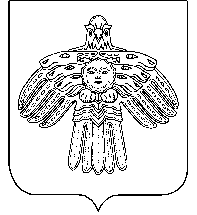 Совет сельского поселения «Кажым»Совет сельского поселения «Кажым»РЕШЕНИЕПОМШУÖМот05 февраля 2021 г.№ № I-66/227         (Республика Коми, п.Кажым)         (Республика Коми, п.Кажым)         (Республика Коми, п.Кажым)